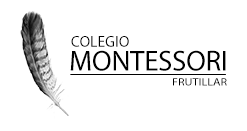 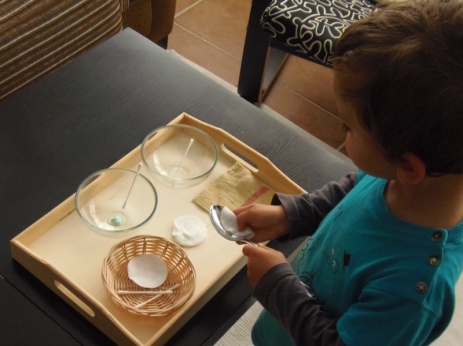 ¡Vamos a continuar trabajando en casa la  concentración, coordinación ojo-mano y motricidad fina!Para esta actividad invita al niño a colaborar limpiando algunos objetos valiosos que están en casa. Busca algún objeto de plata, cobre u otro metal (cuchara, tetera, campana, bandejita, etc.).  Lo importante es que se  pueda pulir y abrillantar, en general  a los niños les interesa ver como el algodón va quedando negro y luego como aparece el brillo.Para este trabajo necesitarán:- Pelotitas de algodón.- Pulimento que no sea tóxico (pasta de dientes o pasta de bicarbonato y agua) en un recipiente pequeño.- Paño de franela o similar para abrillantar.Para comenzar muestra con movimientos lentos y suaves como poner con el algodón el pulimento al objeto e ir frotando hasta que el algodón quede negro. Luego muestra cómo sacar brillo con el pañito de franela. Ahora invítalo a continuar puliendo el objeto.